______________________________________________________________________________________________________________________________Официальное периодическое печатное издание для опубликования (обнародования) муниципальных правовых актов, иной официальной информации муниципального образования Кинзельский сельсовет Красногвардейского района Оренбургской области_______________________________________________________________________________________________________________АДМИНИСТРАЦИЯ  МУНИЦИПАЛЬНОГО ОБРАЗОВАНИЯ КИНЗЕЛЬСКИЙ   СЕЛЬСОВЕТ КРАСНОГВАРДЕЙСКОГО РАЙОНА ОРЕНБУРГСКОЙ ОБЛАСТИП О С Т А Н О В Л Е Н И Е09.01.2024                                                                            № 12-пс. КинзелькаО запрете устройства прорубей для купания на водоемах муниципального образования Кинзельский сельсовет Красногвардейского района Оренбургской области в период празднования Крещение ГосподнеВ соответствии с Федеральным законом Российской Федерации от 06.10.2003 г. № 131- ФЗ «Об общих принципах организации местного самоуправления в Российской Федерации», Уставом муниципального образования Кинзельский сельсовет Красногвардейского района Оренбургской области, во исполнение Методических рекомендации по организации обеспечения безопасности людей при проведении Крещенских купаний на водных объектах (утв. МЧС РФ 11.01.2019 N 2-4-71-1-29), а также в целях обеспечения безопасности и охраны жизни людей при проведении крещенских купаний:1. Запретить устройство прорубей для купания населения на водоемах муниципального образования Кинзельский сельсовет Красногвардейского района Оренбургской области в период празднования Крещение Господне, в том числе в ночь с 18 на 19 января 2024 года запретить купание населения на водных объектах, расположенных на территории муниципального образования Кинзельский сельсовет Красногвардейского района Оренбургской области.2. Рекомендовать руководителям организаций, предприятий и учреждений независимо от организационно-правовых форм собственности обеспечить проведение инструктажа среди работников и учащихся о запрете купания на водных объектах, расположенных на территории муниципального образования Кинзельский сельсовет Красногвардейского района Оренбургской области, в период празднования Крещение Господне, в том числе в ночь с 18 на 19 января 2024 года.3. Установить, что настоящее постановление вступает в силу со дня его подписания, подлежит опубликованию и размещению на официальном сайте муниципального образования Кинзельский сельсовет Красногвардейского района в сети «Интернет» (раздел Защита населения от ЧС).4. Контроль за исполнением настоящего постановления оставляю за собой.АДМИНИСТРАЦИЯ  МУНИЦИПАЛЬНОГО  ОБРАЗОВАНИЯ КИНЗЕЛЬСКИЙ СЕЛЬСОВЕТ  КрасногвардейскОГО районА  оренбургской ОБЛАСТИП О С Т А Н О В Л Е Н И Ес. Кинзелька10.01.2024                                                                            № 13-п                                                                                   Об утверждении документации по планировке территории (проект планировки территории и проект межевания территории) для строительства объекта               АО «Оренбургнефть»: 9278П «Техническое перевооружение НС Горного м/р: «АГЗУ-5 - Задвижка-33» (АГЗУ4) ПК 00+00-ПК 15+00» на территории муниципального образования Кинзельский сельсовет Красногвардейского района Оренбургской областиВ соответствии с частью 20 статьи 45, статьей 46 Градостроительного кодекса Российской Федерации, со статьей 28 Федерального закона от 06 октября 2003 года № 131-ФЗ «Об общих принципах местного самоуправления в Российской Федерации», со статьей 5, 27 Устава муниципального образования Кинзельский сельсовет Красногвардейского района Оренбургской области:        1. Утвердить документацию по планировке территории (проект планировки территории и проект межевания территории) для строительства объекта АО «Оренбургнефть»:  9278П «Техническое перевооружение НС Горного м/р: «АГЗУ-5 - Задвижка-33» (АГЗУ4) ПК 00+00-ПК 15+00» на территории муниципального образования Кинзельский сельсовет Красногвардейского района Оренбургской области.2. Установить, что настоящее постановление вступает в силу со дня его подписания, подлежит опубликованию и размещению на официальном сайте муниципального образования Кинзельский сельсовет Красногвардейского района в сети «Интернет» (раздел Градостроительная документация).3. Контроль за исполнением настоящего постановления оставляю за собой.Глава сельсовета                                               Г.Н. Работягов                                          АДМИНИСТРАЦИЯ МУНИЦИПАЛЬНОГО ОБРАЗОВАНИЯ КИНЗЕЛЬСКИЙ СЕЛЬСОВЕТ КрасногвардейскОГО районА оренбургской ОБЛАСТИП О С Т А Н О В Л Е Н И Е10.01.2024                                                                            № 14-п                                                             с. КинзелькаО разработке  муниципальной целевой Программы «Капитальный ремонт автомобильных дорог общего пользования по ул.Школьная и ул.Садовая в с.Кинзелька Красногвардейского района Оренбургской области»В соответствии с Федеральным Законом от 6 октября 2003 года   № 131-ФЗ «Об общих принципах организации местного самоуправления в Российской Федерации», постановлением Правительства Оренбургской области от 25 декабря 2018 года № 886-пп «Об утверждении государственной программы «Управление государственными финансами и государственным долгом Оренбургской области», Уставом администрации муниципального образования Кинзельский сельсовет:1. Разработатьмуниципальную целевую Программу «Капитальный ремонт автомобильных дорог общего пользования по ул.Школьная и ул.Садовая в с.Кинзелька Красногвардейского района Оренбургской области».2. Установить, что настоящее постановление вступает в силу со дня его подписания, подлежит опубликованию и размещению на официальном сайте муниципального образования Кинзельский сельсовет Красногвардейского района в сети «Интернет».3.  Контроль за исполнением настоящего постановления оставляю за собой.Глава сельсовета                                                    Г.Н. Работягов                                                     АДМИНИСТРАЦИЯ  МУНИЦИПАЛЬНОГО  ОБРАЗОВАНИЯ КИНЗЕЛЬСКИЙ СЕЛЬСОВЕТ  КрасногвардейскОГО районА  оренбургской ОБЛАСТИП О С Т А Н О В Л Е Н И Ес. Кинзелька11.01.2024                                                                        №  15-п/а                                                                                              Об утверждении Правил землепользования и застройкимуниципального образования Кинзельский сельсоветКрасногвардейского района Оренбургской областиВ соответствии с пунктом 1 статьи 32 Градостроительного кодекса Российской Федерации, статьей 15.1 Закона Оренбургской области «О градостроительной деятельности на территории Оренбургской области» от 16.03.2007 года № 1037/233-ГУ-ОЗ, Уставом муниципального образования Кинзельский сельсовет Красногвардейского района Оренбургской области, в целях организации территорий для обеспечения устойчивого развития и
конкурентоспособного функционирования муниципального образования Кинзельский сельсовет:1. Утвердить Правила землепользования и застройки муниципального образования Кинзельский сельсовет Красногвардейского района Оренбургской области согласно приложению к настоящему постановлению.2. Правила землепользования и застройки муниципального образования Кинзельский сельсовет утвержденные постановлением администрации МО Кинзельский сельсовет Красногвардейского района Оренбургской области от 26.01.2023 № 9-п «Об утверждении Правил землепользования и застройки муниципального образования Кинзельский сельсовет Красногвардейского района Оренбургской области» неприменяются к отношениям, возникшим со дня вступления в силу  настоящего  постановления.3. Установить, что настоящее постановление вступает в силу после его опубликования и подлежит размещению на официальном сайте муниципального образования Кинзельский сельсовет Красногвардейского района в сети «Интернет».4. Контроль за исполнением настоящего постановления оставляю за собой.Глава сельсовета                                          Г.Н. РаботяговАДМИНИСТРАЦИЯ МУНИЦИПАЛЬНОГО ОБРАЗОВАНИЯ КИНЗЕЛЬСКИЙ СЕЛЬСОВЕТ КрасногвардейскОГО районА оренбургской ОБЛАСТИП О С Т А Н О В Л Е Н И Е12.01.2024                                                                            № 16-п                                                  с. КинзелькаОб утверждении  муниципальной целевой Программы «Капитальный ремонт автомобильных дорог общего пользования по ул.Школьная и ул.Садовая в с.Кинзелька Красногвардейского района Оренбургской области»В соответствии с Федеральным Законом от 6 октября 2003 года   № 131-ФЗ «Об общих принципах организации местного самоуправления в Российской Федерации», постановлением Правительства Оренбургской области от 25 декабря 2018 года № 886-пп «Об утверждении государственной программы «Управление государственными финансами и государственным долгом Оренбургской области», Уставом администрации муниципального образования Кинзельский сельсовет:1. Утвердитьмуниципальную целевую Программу «Капитальный ремонт автомобильных дорог общего пользования по ул.Школьная и ул.Садовая в с.Кинзелька Красногвардейского района Оренбургской области» согласно приложению.2. Установить, что настоящее постановление вступает в силу со дня его подписания, подлежит опубликованию и размещению на официальном сайте муниципального образования Кинзельский сельсовет Красногвардейского района в сети «Интернет».3.  Контроль за исполнением настоящего постановления оставляю за собой.Глава сельсовета                                                    Г.Н. Работягов    АДМИНИСТРАЦИЯ  МУНИЦИПАЛЬНОГО  ОБРАЗОВАНИЯ КИНЗЕЛЬСКИЙ СЕЛЬСОВЕТ  КрасногвардейскОГО районА  оренбургской ОБЛАСТИП О С Т А Н О В Л Е Н И Ес. Кинзелька15.01.2024                                                                           № 17-пО разработке муниципальной целевой Программы «Капитальный ремонт ограждения кладбища вс. Вознесенка Красногвардейского района Оренбургской области»В соответствии с Федеральным Законом от 6 октября 2003 года   № 131-ФЗ «Об общих принципах организации местного самоуправления в Российской Федерации», постановлением Правительства Оренбургской области от 25 декабря 2018 года № 886-пп «Об утверждении государственной программы «Управление государственными финансами и государственным долгом Оренбургской области», Уставом администрации муниципального образования Кинзельский сельсовет и в целях реализации приоритетного проекта «Вовлечение жителей муниципальных образований Оренбургской области в процесс выбора и реализации инициативных проектов» на территории муниципального образования Кинзельский  сельсовет:1. Разработать муниципальную целевую Программу «Капитальный ремонт ограждения кладбища вс. Вознесенка Красногвардейского района Оренбургской области»2. Установить, что настоящее постановление вступает в силу со дня его подписания, подлежит опубликованию и размещению на официальном сайте муниципального образования Кинзельского сельсовет Красногвардейского района в сети «Интернет».3. Контроль за исполнением настоящего постановления оставляю за собой.Глава сельсовета       Работягов Г.Н.    АДМИНИСТРАЦИЯ МУНИЦИПАЛЬНОГО ОБРАЗОВАНИЯ КИНЗЕЛЬСКИЙ СЕЛЬСОВЕТ КрасногвардейскОГО районА оренбургской ОБЛАСТИПОСТАНОВЛЕНИЕ15.01.2024                                                                        № 18-пс. КинзелькаОб утверждении муниципальной целевой Программы «Капитальный ремонт ограждения кладбища вс. Вознесенка Красногвардейского района Оренбургской области»В соответствии с Федеральным Законом от 6 октября 2003 года № 131-ФЗ «Об общих принципах организации местного самоуправления в Российской Федерации», постановлением Правительства Оренбургской области от 25 декабря 2018 года № 886-пп «Об утверждении государственной программы «Управление государственными финансами и государственным долгом Оренбургской области», Уставом администрации муниципального образования Кинзельский сельсовет и в целях реализации приоритетного проекта «Вовлечение жителей муниципальных образований Оренбургской области в процесс выбора и реализации инициативных проектов» на территории муниципального образования Кинзельский сельсовет:1. Утвердитьмуниципальную целевую Программу «Капитальный ремонт ограждения кладбища вс. Вознесенка Красногвардейского района Оренбургской области» согласно приложению.2. Установить, что настоящее постановление вступает в силу со дня его подписания, подлежит опубликованию и размещению на официальном сайте муниципального образования Кинзельский сельсовет Красногвардейского района в сети «Интернет».3.  Контроль за исполнением настоящего постановления оставляю за собой.Глава сельсовета    Работягов Г.Н.Приложениек постановлению администрациимуниципального образованияКинзельский сельсоветот 15.01.2024 № 18-пМуниципальная целевая Программа«Капитальный ремонт ограждения кладбища вс. Вознесенка Красногвардейского района Оренбургской области»»ПАСПОРТмуниципальной целевой программы «Капитальный ремонт ограждения кладбища вс. Вознесенка Красногвардейского района Оренбургской области»1. Характеристика проблем, на решение которых направлена муниципальная программаВажным аспектом, определяющим развитие администрации муниципального образования Кинзельский сельсовет, является общественно-политическая стабильность, которая выражается в наличии и функционировании институтов гражданского общества, в том числе социально ориентированных некоммерческих организаций, развитие местного самоуправления.Привлекательность и развитие сельского поселения во многом зависит от участия проживающего населения, от его активности зависит благоустройство сел, а также социально-экономическое развитие.Проводимые собрания граждан показывают, что активность граждан возрастает. Люди начинают понимать, что изменить благоустройство села можно только сообща.Проблема обустройства мест захоронения один из важных вопросов, который периодически встаёт на собраниях граждан.Население выступило инициатором решения данного вопроса.В селе Вознесенка имеется одно кладбище, которое расположено на окраине села. На протяжении многих лет благоустройству кладбища не уделялось должного внимания. В настоящее время ограждение кладбища пришло в негодность и требует ремонта. Деревянные столбы и штакетник сгнили, ограждение частично отсутствует, в результате чего на территорию кладбища открыт доступ для бродячего скота.Реализация программных мероприятий обеспечит исполнение предусмотренных законодательством Российской Федерации полномочий органов местного самоуправления в сфере похоронного дела, снизит число обращений граждан по вопросам качества оказываемых услуг и улучшит социально-нравственную обстановку в селе.Получение дополнительной финансовой поддержки за счёт средств областного бюджета, а также иных источников, позволит более эффективно решить указанную проблему. Программа предполагает участие населения в части софинансирования.К основным рискам реализации муниципальной программы относятся:- рост цен на материально-технические средства, что ограничивает возможность предприятий и организаций участвовать в конкурсах, аукционах и котировках на выполнение данных видов работ;- финансовые риски, т.е. приостановление действия муниципальной программы, финансирование не в полном объеме;- форс-мажорные обстоятельства.Управление рисками реализации муниципальной программы будет осуществляться на основе:- проведения мониторинга реализации муниципальной программы, выработки прогнозов, решений и рекомендаций по реализации мероприятий;- подготовки предложений по корректировке муниципальной программы.В целях минимизации рисков предусмотрено проведение оценки эффективности муниципальной программы, а также контроля за ходом ее реализации.2. Цели, задачи и целевые индикаторы ПрограммыЦелью программы являются:- капитальный ремонт ограждения кладбища в с. Вознесенка.Задачами программы являются:- консолидация финансовых ресурсов для реализации проекта местных инициатив за счет привлечения средств бюджета Оренбургской области, средств юридических и физических лиц;- повышение уровня внешнего благоустройства и санитарного содержания территории;- создание оптимальных условий по посещению и уходу за местами захоронений.3. Сроки и этапы реализации ПрограммыПрограмма реализуется в 2024 году. Выделение отдельных этапов ее реализации не предусмотрено.4. Система мероприятий ПрограммыПеречень мероприятий Программы в 2024 году предусматривает решение конкретных проблем муниципального образования Кинзельский сельсовет Красногвардейского района Оренбургской области и включает следующие группы мероприятий:- благоустройство территории кладбища в селе Вознесенка;- создание оптимальных условий по посещению и уходу за местами захоронений;Мероприятия Программы отражены в приложении № 2 к Программе.5. Ресурсное обеспечение ПрограммыПредполагаемый объем средств на реализацию Программы на 2024 год составляет – 621258 руб., в том числе:средства областного бюджета – 84658 руб.,           дополнительные средства местного бюджета – 38102 руб.,          обязательные  средства местного бюджета – 46556 руб.,           население(безвозмездные поступление от жителей не менее 4 процентов от          суммы субсидии из областного бюджета) – 42000 руб.;          средства спонсоров – 42000 руб.,          средства, распределяемые из областного бюджета исходя из реализации социально значимых мероприятий - 33600 руб.,          субсидии из бюджета Оренбургской области на софинансирование инициативного проекта – 419000 руб.Источник финансирования Программы: бюджет муниципального образования Кинзельский сельсовет Красногвардейского района. Объем финансирования мероприятий Программы за счет средств бюджета муниципального образования Кинзельский сельсовет Красногвардейского района подлежит уточнению в установленном порядке при принятии бюджета муниципального образования Кинзельский сельсовет Красногвардейского района на соответствующий финансовый год.6. Ожидаемый эффект от реализации мероприятий ПрограммыПрогнозируемые конечные результаты реализации Программы предусматривают повышение уровня благоустройства кладбища, создание комфортных условий для посещения жителями мест захоронений, создание оптимальных условий по посещению и уходу за местами захоронений;В результате реализации Программы планируется:- улучшить состояние территории;- привить жителям любовь и уважение к своему поселку, к соблюдению чистоты и порядка на территории поселения;- повысить качество содержания мест захоронения и соблюдения санитарных норм на территории кладбища и т.д.7. Организация управления ПрограммойУправление реализацией Программы осуществляется Заказчиком Программы - администрацией муниципального образования Кинзельский сельсовет Красногвардейского района Оренбургской области. Заказчик Программы несет ответственность за реализацию Программы, уточняет сроки реализации мероприятий Программы и объемы их финансирования. Заказчиком Программы выполняются следующие основные задачи:- анализ эффективности мероприятий Программы;- корректировка мероприятий Программы по источникам и объемам финансирования;- осуществление обобщения и подготовка информации о ходе реализации мероприятий Программы.Внесение изменений в Программу осуществляется по инициативе ответственного исполнителя программы.Решение об изменении ресурсного обеспечения в ходе реализации Программы может быть принято в связи с сокращением финансирования вследствие кризисных явлений в экономике, по результатам оценки эффективности проводимых мероприятий подпрограмм, программы на основе анализа показателей (индикаторов) подпрограмм, программы, а также в случае изменения нормативных правовых актов Российской Федерации и Оренбургской области в сфере реализации программы.Приложение № 1к муниципальной программеСВЕДЕНИЯо показателях (индикаторах) муниципальной целевой программы «Капитальный ремонт ограждения кладбища вс. Вознесенка Красногвардейского района Оренбургской области»Цель:- благоустройство территории кладбища;- создание оптимальных условий по посещению и уходу за местами захоронений.Задача:- приведение в качественное состояние элементов благоустройства;- привлечение жителей к участию в решении проблем благоустройства;- проведение мероприятий по содержанию мест захоронений, своевременной уборки территории кладбища.Приложение № 2к муниципальной программеПЕРЕЧЕНЬмероприятий муниципальной целевой программы «Капитальный ремонт ограждения кладбища вс. Вознесенка Красногвардейского района Оренбургской области»Главный редактор – Работягов Г.Н. Учредитель – администрация муниципального образования Кинзельский сельсовет Красногвардейского района Оренбургской области, адрес редакции и издателя: 461158, Оренбургская область, Красногвардейский район,с. Кинзелька, ул. Школьная, дом 7 а,телефон:8(35345)3-35-35, электронная почта: g.rabotiagow@yandex.ruТираж – 10 экземпляров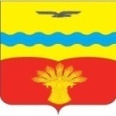 СЕЛЯНОЧКА15января  2024 года№ 1 (15)Издается с 15июня2023 года«Бесплатно»Глава сельсовета                                                 Г.Н. Работягов                                                                                         Г.Н. Ответственный исполнитель подпрограммыАдминистрация муниципального образования Кинзельский сельсовет Красногвардейского района Оренбургской области Участники программыАдминистрация муниципального образования Кинзельский сельсовет Красногвардейского района Оренбургской области Предприятия и организации, которые будут определены победителями в рамках Федерального закона от 05.04.2013 № 44-ФЗ "О контрактной системе в сфере закупок товаров, работ, услуг для обеспечения государственных и муниципальных нужд"Цели программы- реализация  приоритетного проекта «Вовлечение жителей муниципальных образований Оренбургской области в процесс выбора и реализации инициативных проектов»- создание условий для эффективной реализации Программы;- повышение активности участия населения в осуществлении местного самоуправления и развитии территорий муниципального образования- создание условий для улучшения качества жизни населения;- улучшение системы организации мест захоронения;- улучшение эстетического и санитарного состояния кладбища- улучшение благоустройства (ограждение) общественного кладбища в с. ВознесенкаЗадачи программы- приведение в качественное состояние элементов благоустройства;- вовлечение населения в осуществление местного самоуправления и совершенствование навыков органов местного самоуправления по подготовке и внедрению проектов местного значения с участием населения;- благоустроить общественное кладбище с. Вознесенка новым ограждением за счет ремонтных работ предусмотренных ПСД- проведение мероприятий по содержанию мест захоронений, своевременной уборки территории кладбищаЦелевые показатели (индикаторы) муниципальной программы- доля благоустроенных мест общественных территорий и территорий, находящихся на содержании;- создание привлекательного облика общественного кладбища и современных комфортных условий для его посетителей;Сроки и этапы реализации программы 2024 год, разделение на этапы не предусмотреноРесурсное обеспечение муниципальной программы с разбивкой по этапам и годам реализацииОбщий объем финансирования Программы составляет – 621258 руб., в том числе:средства областного бюджета – 84658 руб., дополнительные средства местного бюджета – 38102 руб.,обязательные  средства местного бюджета – 46556 руб.,население (безвозмездные поступление от жителей не менее 4 процентов от суммы субсидии из областного бюджета) – 42000 руб.;средства спонсоров – 42000 руб.средства, распределяемые из областного бюджета исходя из реализации социально значимых мероприятий - 33600 руб.,субсидии из бюджета Оренбургской области на софинансирование инициативного проекта – 419000 руб.Ожидаемый эффект от реализации муниципальной программыРеализация программы позволит:- привить жителям любовь и уважение к своему селу, к соблюдению чистоты и порядка на территории поселения;- повышение уровня взаимодействия администрации муниципального образования Кинзельский сельсовет и населения;- повысить качество содержания мест захоронения и соблюдения санитарных норм на территории кладбища.№ п/пНаименование целевого показателя (индикатора) муниципальной программыЕдиница измеренияБазовое значение целевого индикатораЗначения целевых индикаторов по годам№ п/пНаименование целевого показателя (индикатора) муниципальной программыЕдиница измеренияБазовое значение целевого индикатора2024123451Доля благоустроенного кладбища с. Вознесенка Красногвардейского районапроцент50100№ п/пНаименование мероприятийПланируемый объем финансирования, рублей2024 год12341Капитальный ремонт ограждения кладбища вс. Вознесенка Красногвардейского района Оренбургской области621258,00621258,00ИтогоИтого621258,00621258,00